                                                                        Social Prescribing Link Worker Guidelines/Toolkit Content Contents2. Social Prescribing Advisory Check List3. Social Prescriber Recommended TrainingSocial prescribing link worker welcome pack.   The welcome pack includes useful information to help link workers in primary care networks find out more about their role and what support is availablehttps://www.england.nhs.uk/publication/social-prescribing-link-worker-welcome-pack/To aid your development and introduction to Primary Care and Social Prescribing, please find details of the ‘new to primary care’ induction training, which we recommend is undertaken by all new Social Prescribers.https://cptraininghub.nhs.uk/events/?profession=social-prescribing-link-workersCambridgeshire & Peterborough Training Hub also provides information on a variety of useful training courses.https://cptraininghub.nhs.uk/   It is important that Social Prescribers register on the Training Hub website to enable you to be kept updated with all the training opportunities.You will also be offered the opportunity to complete your own training needs analysis annually, which the Hub use to inform future training.  In addition to the ‘new to primary care’ courses we are pleased to be able to offer a bolt on specifically for Social Prescribers that is being delivered through the Training Hub and will commence in May 2020 as a pilot with the aim to roll on pending its success.NHSE/I have been working in partnership with Health Education England (HEE) and developed some online training. This e-learning resource has been developed for link workers and includes the core elements and skills required to do the job and deliver social prescribing as part of a PCN multi-disciplinary team.  There will be six sessions in total, which will take around three hours to complete:Available now:Introduction to the social prescribing link worker roleDeveloping personalised care and support plans with peopleDeveloping partnershipsIntroducing people to community groups and VCSE organisationsSafeguarding vulnerable peopleAvailable soon:Keeping records and measuring impact4. Guidelines4.1 Summary of Service Delivery 4.2 Referral Form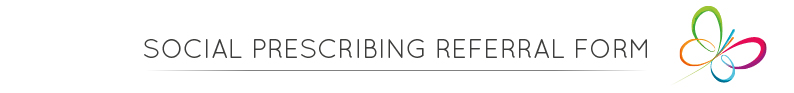 This form can be used to refer yourself or someone you know to the Social Prescribing ServiceAre you referring yourself?    YES / NO If you are referring someone else, please include the referrer’s name/address/contact details and individual’s consent for referral below.Risk Information This information should be filled in by the referrer. 
Please inform us if there are any past and/or present issues in the following areas that we may need to be aware of regarding the client’s welfare.Referrer details Please return the referral form to the Social Prescribing Team at your GP Practice, or email ……………….Appendix 1 - Healthy Lifestyle Recommendations
Physical ActivityAdults aged 19 to 64 should try to be active daily and should do: At least 150 minutes of moderate aerobic activity such as cycling or brisk walking every week and    strength exercises on 2 or more days a week that work all the major muscles (legs, hips, back, abdomen, chest, shoulders and arms)   Or: 75 minutes of vigorous aerobic activity such as running or a game of singles tennis every week andstrength exercises on 2 or more days a week that work all the major muscles (legs, hips, back, abdomen, chest, shoulders and arms)  Or: a mix of moderate and vigorous aerobic activity every week – for example, 2 x 30-minute runs plus 30 minutes of brisk walking equates to 150 minutes of moderate aerobic activity andstrength exercises on 2 or more days a week that work all the major muscles (legs, hips, back, abdomen, chest, shoulders and arms)   A good rule is that 1 minute of vigorous activity provides the same health benefits as 2 minutes of moderate activity.  One way to do your recommended 150 minutes of weekly physical activity is to do 30 minutes on 5 days every week.  All adults should also break up long periods of sitting with light activity.Adults aged 65 or older who are generally fit and have no health conditions that limit their mobility should try to be active daily.You should do: at least 150 minutes of moderate aerobic activity such as cycling or walking every week and   strength exercises on 2 or more days a week that work all the major muscles (legs, hips, back, abdomen, chest, shoulders and arms)Or 75 minutes of vigorous aerobic activity such as running or a game of singles tennis every week andstrength exercises on 2 or more days a week that work all the major muscles (legs, hips, back, abdomen, chest, shoulders and arms) Or a mix of moderate and vigorous aerobic activity every week (for example, two 30-minute runs plus 30 minutes of brisk walking equates to 150 minutes of moderate aerobic activity) andstrength exercises on 2 or more days a week that work all the major muscles (legs, hips, back, abdomen, chest, shoulders and arms) A general rule of thumb is that 1 minute of vigorous activity provides the same health benefits as 2 minutes of moderate activity.  Try to break up long periods of sitting with light activity, as sedentary behaviour is now considered an independent risk factor for ill health, no matter how much exercise is done. Older adults at risk of falls, such as people with weak legs, poor balance and some medical conditions, should do exercises to improve balance and co-ordination on at least 2 days a week. Examples include yoga, tai chi and dancing.Healthy Eating - general recommendation for adultsEat at least 5 portions of fruit and vegetables each day and cut down on fat, salt and added sugar.Weight Loss - general recommendation for adult healthy weight loss - A small amount of weight can greatly improve your health.  5% to 10% will make a big difference.  Losing weight takes time and should include healthy eating, reducing portion sizes and increasing activity levels.  Smoking - Stopping smoking is the single most important thing you can do to improve your health.  You are up to 4 times more likely to quit with help from an NHS Stop Smoking Service.Alcohol - For Men and Women – You are safest not to drink regularly more than 14 units per week.  It is best to spread this regularly evenly over 3 days or more.Appendix 2 – Alcohol Screening AssessmentAppendix 3 – Warwick Edinburgh Mental Health Scale (WEMWBS)
Warwick Edinburgh Mental Health Scale(WEMEBS)Below are some statements about feelings and thoughtsPlease circle the number that best describes your experience of each over the last 2 weeks.The total score is obtained by summing the score for each of the 14 items. The scoring range for each item is from 1 – 5 and the total score is from 14-70.Total Score __________                                       A score of 59 and above is an indicator or high mental wellbeing.Warwick-Edinburgh Mental Well-being Scale (WEMWBS) © NHS Health Scotland, University of Warwick and University of Edinburgh, 2006, all rights reserved. Appendix 4 – Generalised Anxiety Disorder Assessment (GAD-7)Generalised Anxiety Disorder Assessment (GAD-7)Over the last 2 weeks, how often have you been bothered by any of the following problems?Total Score = Scores:Appendix 5 – Person Health Questionnaire (PHQ-9)Person Health Questionnaire (PHQ-9)Over the last two weeks, how often have you been bothered by any of the following problems?Appendix 6 - Dementia ScreeningSix-item Cognitive Impairment Test (6CIT)- Kingshill Version 2000Score 0-7 considered normalScore 8 or more considered significant – refer to GP for further investigationAppendix 7 – Person Activation Measure Person Activation Measure® (PAM®)We would like to learn more about how you view your health so we can better tailor our support just for you.   There are no right or wrong answers to the questions I am going to ask you.  Please answer these statements with what’s most true for you. This tool is provided under license between Insignia Health and Link Worker ProgrammeAppendix 8 – ONS-4Office of National Statistics (ONS) - Four measures of personal well-beingOn a scale of 0-10 overall, how satisfied are you with your life nowadays?Not at all	0	1	2	3	4	5	6	7	8	9	10 completelyOn a scale of 0-10 overall, to what extent do you feel that the things that you do in your life are worthwhile?Not at all	0	1	2	3	4	5	6	7	8	9	10 completelyOn a scale of 0-10 overall, how happy did you feel yesterday?Not at all	0	1	2	3	4	5	6	7	8	9	10 completelyOn a scale of 0-10 overall, how anxious did you feel yesterday?Not at all	0	1	2	3	4	5	6	7	8	9	10 completelyAppendix 9– Useful InformationGP PRACTICES / PRIMARY CARE NETWORKS (March 2020)CAMBRIDGESHIRE & PETERBOROUGH CLINICAL COMMISSIONING GROUPPageContents1Check List2Training3Guidelines44.1 Summary of Service Delivery54.2 Referral form74.3 Contact persons114.4 Person who has just had information – follow-up114.5 First F2F appointment124.6 Assessment134.6.1 Person Activation Measure (PAM®)184.6.2 ONS-4 Wellbeing questions194.7 Prioritising issues for support194.8 Identifying support20Activation214.10 Next Steps214.11Follow-up appointments224.12 Final F2F appointment23Follow-up phone calls at 26 and 52 weeks24Re-activation25Appendix 1 – Lifestyle health recommendations26Appendix 2 – Alcohol Assessment28Appendix 3 – WEMWBS – Warwick Edinburgh Mental Health Scale29Appendix 4 – GAD-7 – Generalised Anxiety Disorder Assessment30Appendix 5 – PHQ-9 – Person Health Questionnaire (Depression Assessment)31Appendix 6 – Six-item Cognitive Impairment Test (6CIT) - Dementia Screening Tool32Appendix 7 – Person Activation Measure® (PAM®)33Appendix 8 – ONS-4 – Wellbeing questions34Appendix 9 – Useful information35Prior to Social Prescriber commencing in their rolePrior to Social Prescriber commencing in their rolePrior to Social Prescriber commencing in their roleActionWhenWhoAdvertise for Social Prescriber3 months prior to start datePCN/ 3rd party/ CCG supportShortlist/ Interview for Social Prescriber10 weeks prior to start datePCN/ 3rd party/CCG supportAppoint Social Prescriber (minimum 1-year contract)9 weeks prior to start datePCN/ 3rd party/CCG supportRun through pre - employment checks, once complete, issue contractPrior to start datePCN/ 3rd PartyAgree the focus area for the work e.g dementia, frequent flyersPrior to start datePCNAgree SPs line manager and clinical supervision timelinePrior to start datePCNAgree Induction PlanNHSE/I training packageNew to Practice Toolkit (Training Hub)Bolt on SP Specific Training (via Training Hub)Prior to start datePCN – line managerAgree base/ or agile workingPrior to start datePCNLaptop/ mobile phonePrior to start dateLine managerIssue photo IDPrior to or on start dateLine managerSet up NHS email accountPrior to start dateLine managerDay 1Day 1Day 1ActionWhenWhoWelcome SPLW introduce to Practice membersDay 1Line managerGo through timeline for inductionDay 1Line managerExplain the focus for the SP eg, dementia, frequent flyersDay 1Line managerIT access – laptop or desktop Day 1Line managerMobile phone and photographic ID issued (mandatory if SP is expected to do home visits)Day 1Line managerIn post months 1-3In post months 1-3In post months 1-3ActionWhen WhoComplete new to practice toolkit + bolt on specific SP training (inclusive of lone working, and safeguarding procedures)NHSE/I online modulesOrientation and introduction across the PCN member Practices (health and safety and emergency protocol)Complete by month 3Social Prescriber /Line ManagerClinical SupervisionMonthlySocial Prescriber and Clinician/ Line managerAttend monthly peer support meetingsMonthlySocial Prescriber ReferralInclusion Criteria:People over 16 years oldPeople with one or more long-term conditions  People who need ‘low-level’ support with their mental health  People who are lonely or isolated People who have complex social needs which affect their wellbeing. (Ref: NHS England, Social prescribing and community-based support: Summary guide)Referrals should be made for people where they would benefit from support around one or more of the following issues:•	Lifestyle•	Looking after yourself•	Managing symptoms•	Work, volunteering and other activities•	Money•	Where you live•	Family and friends•	Feeling positiveExclusion Criteria:People who do not fall into one of the above groupsPeople with severe and enduring mental health conditions unless it’s part of a package of care and has been discussed between the referrer and SPLW and agreed as a suitable referralPeople in palliative carePeople who do not want to engage with the SPLWPeople who are being referred mainly for clinical reasons, eg. AddictionsReferral ProcessPractice Staff - via RELEVANT CLINICAL SYSTEM E.G.  EMIS/SYSTM1 or paper formSelf Referral - via paper formInput paper referrals onto RELEVANT CLINICAL SYSTEM E.G.  EMIS/SYSTM1Rejected ReferralsIf the person doesn’t fit the referral criteria they will be rejected.  Enter reason for rejection on RELEVANT CLINICAL SYSTEM E.G.  EMIS/SYSTM1If referrer is not on RELEVANT CLINICAL SYSTEM E.G.  EMIS/SYSTM1 let the referrer know (need paper form)Upon receipt of the referral, the Social Prescriber should follow the actions below:Paper referrals – input to RELEVANT CLINICAL SYSTEM E.G.  EMIS/SYSTM1/Systm1Phone person within 10 working daysAscertain appropriate level of interventionNote: You may not know at time of phone call if a person will be Level 2 or 3 until you have completed the first apptAscertain appropriate level of interventionNote: You may not know at time of phone call if a person will be Level 2 or 3 until you have completed the first apptAscertain appropriate level of interventionNote: You may not know at time of phone call if a person will be Level 2 or 3 until you have completed the first apptLevel 1 - Brief supportSignpostingLevel 2 - Medium support1 x F2F apptLevel 3 - Intensive supportUp to 6 F2F apptsNote:In exceptional circumstances persons with very complex needs might be seen for up to 12 appts, but this must be discussed and agreed in Clinical Supervision at a team meeting.Record interaction on RELEVANT CLINICAL SYSTEM E.G.  EMIS/SYSTM1Record interaction on RELEVANT CLINICAL SYSTEM E.G.  EMIS/SYSTM1Record interaction on RELEVANT CLINICAL SYSTEM E.G.  EMIS/SYSTM1Follow-up phone call to assess progress at approx. 6 weeksBook appointmentBook appointmentRecord interaction on RELEVANT CLINICAL SYSTEM E.G.  EMIS/SYSTM1Record interaction on RELEVANT CLINICAL SYSTEM E.G.  EMIS/SYSTM1Record interaction on RELEVANT CLINICAL SYSTEM E.G.  EMIS/SYSTM1Feedback to Referrer Appt 1 (30 mins -1 hour)AssessmentPlanActivationSummaryAppt 1 (30 mins - 1 hour)AssessmentPlanActivationSummaryArrange next apptRecord interaction on RELEVANT CLINICAL SYSTEM E.G.  EMIS/SYSTM1Record interaction on RELEVANT CLINICAL SYSTEM E.G.  EMIS/SYSTM1Feedback to ReferrerFollow-up Appts(Up to 6 appts, up to 12 appts in exceptional circumstances)20 minsReview progressDiscuss future plansProvide additional support where appropriateArrange next appt if appropriateRecord interaction on RELEVANT CLINICAL SYSTEM E.G.  EMIS/SYSTM1Record interaction on RELEVANT CLINICAL SYSTEM E.G.  EMIS/SYSTM1Follow-up phone call to assess progress at approx.:6 weeks12 weeksFollowing final appt follow-up phone call to assess progress at approx.:6 weeks12 weeks26 weeks52 weeksFeedback to Referrer if appropriate Feedback to Referrer after final apptFeedback to Referrer after follow-up calls if appropriateRecord interaction on RELEVANT CLINICAL SYSTEM E.G.  EMIS/SYSTM1Record interaction on RELEVANT CLINICAL SYSTEM E.G.  EMIS/SYSTM1Referrer’s nameOrganisation AddressTelEmailIndividuals consent to referral obtainedSignature Signature DateDateCustomer Details                                                               Customer Details                                                               Customer Details                                                               Customer Details                                                               Customer Details                                                               Customer Details                                                               Customer Details                                                               Name		Date of BirthDate of BirthAddressPostcodeTelephone No.Telephone No.Telephone No.Telephone No.Email AddressNHS Number (if known)NHS Number (if known)NHS Number (if known)Preferred method of contactPreferred method of contactPreferred method of contactGP and Surgery nameCommunication Needs(Interpreter required e.g. sign or language/ details of person who is able to provide support to discuss referral)(Interpreter required e.g. sign or language/ details of person who is able to provide support to discuss referral)(Interpreter required e.g. sign or language/ details of person who is able to provide support to discuss referral)(Interpreter required e.g. sign or language/ details of person who is able to provide support to discuss referral)(Interpreter required e.g. sign or language/ details of person who is able to provide support to discuss referral)(Interpreter required e.g. sign or language/ details of person who is able to provide support to discuss referral)(Interpreter required e.g. sign or language/ details of person who is able to provide support to discuss referral)(Interpreter required e.g. sign or language/ details of person who is able to provide support to discuss referral)(Interpreter required e.g. sign or language/ details of person who is able to provide support to discuss referral)(Interpreter required e.g. sign or language/ details of person who is able to provide support to discuss referral)(Interpreter required e.g. sign or language/ details of person who is able to provide support to discuss referral)(Interpreter required e.g. sign or language/ details of person who is able to provide support to discuss referral)Support NeedsSupport NeedsSupport NeedsSupport NeedsPlease indicate what you wish to gain from the service:Please indicate what you wish to gain from the service:Please indicate what you wish to gain from the service:Please indicate what you wish to gain from the service:Would you like to access activities in the community?Would you like to access activities in the community?Would you like to access activities in the community?Would you like to access activities in the community?Y/NCan you access the community independently? Can you access the community independently? Can you access the community independently? Can you access the community independently? Y/NIf NO please specify:If NO please specify:If NO please specify:If NO please specify:If NO please specify:If NO please specify:If NO please specify:If NO please specify:Do you have either a physical or learning disability?Do you have either a physical or learning disability?Do you have either a physical or learning disability?Do you have either a physical or learning disability?Y/NIf YES please specify:If YES please specify:If YES please specify:If YES please specify:If YES please specify:If YES please specify:If YES please specify:If YES please specify:Do you have any memory difficulties?Do you have any memory difficulties?Do you have any memory difficulties?Do you have any memory difficulties?Y/NIf YES please specify:If YES please specify:If YES please specify:If YES please specify:If YES please specify:If YES please specify:If YES please specify:If YES please specify:Do you require support with any of the following?Do you require support with any of the following?Do you require support with any of the following?Do you require support with any of the following?Do you require support with any of the following?Do you require support with any of the following?Do you require support with any of the following?Do you require support with any of the following?Do you require support with any of the following?Do you require support with any of the following?Do you require support with any of the following?Do you require support with any of the following?Do you require support with any of the following?Money managementMoney managementMoney managementMoney managementMental HealthMental HealthMental HealthMental HealthPhysical HealthPhysical HealthPhysical HealthPhysical HealthEmploymentEmploymentEmploymentEmploymentSocial networks/lonelinessSocial networks/lonelinessSocial networks/lonelinessSocial networks/lonelinessAbility to read, write and communicateAbility to read, write and communicateAbility to read, write and communicateAbility to read, write and communicateEnglish as a second languageEnglish as a second languageEnglish as a second languageEnglish as a second languageLifestyle adviceLifestyle adviceLifestyle adviceLifestyle adviceTransportTransportTransportTransportWeight managementWeight managementWeight managementWeight managementLooking after someone – are you a carer?Looking after someone – are you a carer?Looking after someone – are you a carer?Looking after someone – are you a carer?Home adaptationsHome adaptationsHome adaptationsHome adaptationsSupporting independenceSupporting independenceSupporting independenceSupporting independenceHealthy livingHealthy livingHealthy livingHealthy livingLearning or development needsLearning or development needsLearning or development needsLearning or development needsRisk to SelfCurrentHistoricNeglectPhysical Illness/disabilityRecent significant life eventMisuse of drugsMisuse of alcoholSuicidal ideas/intentSelf-harm/injurySocial IsolationExploitation/harassment/
abuse by othersRisk to OthersCurrentHistoricIncidents of physical aggressionIncidents of verbal aggressionExploitation of othersChild ProtectionName of person requesting referralContact numberDate4.3 Contact PersonReview person’s notes for background informationPhone person within 10 working days of receipt of referralPhone person:Explain who you are and why you are phoning.  [name of referrer] has let me know that you might need some help with [reason for referral].  Check they are aware of the referral and that the referral reason is still something they need help with.    Explain your role, eg:My role is to work with you to explore what is important for your life and wellbeing, identify local activities and services you can benefit from and support you to start using services that can help you with [insert reason for referral].As the Social Prescriber I can:A. Provide information to point you in the right direction ORB. Arrange an appointment to see you to discuss how I can support you to improve your health and wellbeing.  Discuss which option the person would like to take.  Provide relevant information.  Ask if you can give them another call in [decide an appropriate period of time, say 6 weeks] to see how they are getting on.  On RELEVANT CLINICAL SYSTEM E.G.  EMIS/SYSTM1 – make a record of the information provided and when you are going to call them again.  Arrange an appointment.  Make sure the person is clear about where to go (particularly if they are going to a different surgery to their own) and when.  Book the appointment in the relevant calendar.  Note: Appointments should generally be booked at the person’s Practice or another Practice within the PCN.  Home visits should be minimal and only for reasons such as limited mobility, panic attacks when leaving home, lack of transport, etc. Ask person to think about [before you meet so you can discuss it] what is affecting their health and wellbeing at the moment, including the following:  		Lifestyle						MoneyLooking after yourself					Feeling positiveManaging symptoms					Family and friendsWork, volunteering and other activities		Where you live4.4 Person who has just had information - follow-upPhone the person at the agreed time point and discuss:How did you get on with the information (state what it was) I provided?    If actioned information, how did you get on?  Discuss.  Do you need any further information or support?If didn’t action, why not?  Discuss.  If the issue is still relevant do you need any further support to take this forward? If appropriate book a F2F appointment.  Are there any other issues that have come up that you need support with?  If appropriate book a F2F appointment.  Input data onto RELEVANT CLINICAL SYSTEM E.G.  EMIS/SYSTM14.5 First F2F Appointment – (30 mins to 1 hour)Introduction:Introduce yourself and your roleMy role is to work with you to explore what is important for your life and wellbeing, identify local activities and services you can benefit from and support you to start using services that can help you.Explain format of the session:The session will last [insert as appropriate]We will explore what’s affecting your health and wellbeing I’ll ask you some questions so I can find out about you and to check we’ve thought of everythingIf you need any information, I will provide this or let you know where you can get it fromI will help you to identify local activities and services you can benefit fromI will support you to access any support you need We will come up with an action plan for you to take away We will arrange to catch up again to see how you are getting onCheck the person is happy to proceed.  If not, wish the person well and give them your details in case they change their mind.  4.6 AssessmentName of Person:Date:We know that lots of things affect health and wellbeing so let’s start by finding out what’s going on in your life that affects your health and wellbeing.  So I’m going to ask you some questions to begin with.   Lifestyle (see Appendix 1 for Lifestyle Health recommendations)[If person has long-term condition] What kind of lifestyle changes are recommended for your condition?Do you know who to contact if you were worried about your health?How is your diet, in terms of eating enough healthy food and avoiding any foods and drinks that may be harmful with the condition you have? What physical activity do you do?  If person has LTC - what exercise is recommended for your condition?  How often do you managed to do that and/or other ways to keep your body as strong and fit as possible?Do you smoke?Do you drink alcohol? If yes, how much? (See Appendix 2 -Alcohol Assessment for Alcohol Unit Information).  If drinking more than 14 units of alcohol per week consider use of Alcohol Assessment – Appendix 2)Tell me about your sleeping habits (recommendation is 7-9 hours per nightDo you feel that you would benefit from any lifestyle advice/support?Notes:Looking After YourselfTo what extend can you get around, in and out of your home, get up and dressed, shop, cook and clean?  What do you struggle with?What is most important to you?  Are there things you most want to do for yourself?  What do you know about adaptations, equipment or support that are available to you?What more would enable you to do as much as possible for yourself?  Consider: physical health / motivation / skills.  If the person appears at risk of personal decline in regards to their independence and/or mental wellbeing refer to social services/ medical or mental health support / GP / Age UK Care Navigators/Well-being Navigators/Dementia Navigators.Notes:Managing Your SymptomsWhat is most important to you and what information do you have about how to manage your symptoms?To what extent do you put this into practice and try new ways to manage your symptoms?How do you pace yourself during the day and rest when you need to?Tell me about your medication and what you understand about how it helps you.  Do you always take it as prescribed and recommended?How do you recognise when you need to see a doctor or nurse?  Do you always manage to?Notes:Work and Other ActivitiesTo what extend does the condition you have affect your ability to work, study, volunteer or engage in other activities you want to do?What is important to you?  Are there activities or different ways of spending your time that would make life more meaningful to you?If you can no longer do the things you used to do and/or are struggling at work, what do you know about possible changes in your working conditions, aids or support?Notes:MoneyDo you have any financial difficulties? To what extent has the condition affected things financially?What do you know about – and do you already receive – the benefits you are entitled to?  What changes have you made or planned to adjust our spending or other changes?What are your priorities in relation to money?  What more would enable you to feel more in control of money?Consider: debt / memory issues power of attorney / mental capacity / referral to Citizens’ Advice / Solicitors / other suitable agencies  Notes:Where You LiveTo what extent is your home suitable and healthy enough for you with the condition?Tell me about any issues which may make things worse, for example, damp, living in a polluted area, shops being far away or inaccessible and/or stairs making it harder to live independentlyWhat are your priorities in relation to where you live?  Do you know about adaptations or options open to you, possibly even the option of moving house?Do you have a smoke alarm installed and have you tested it recently?	Consider: (e.g. Stair lift / level access) If no, are there any issues / barriers?Notes:Family and FriendsHow is your relationship with your family and friends?  If person has an LTC to what extent does having a long-term condition affect your relationship with your family and friends?How do you find discussing the condition with them?  Are there any areas where it is a struggle to adjust to new roles in the family or with friends?What would you like to change and what is most important to you in this area?  What help do you have to work through these issues?Do you ever feel lonely or isolated?Do you feel that you have a good support network?Notes:Feeling PositiveTo what extent does having a long-term condition affect how you feel about yourself or about life and the future?  Does it lead to you feeling more anxious?What is most important to you and give your life a sense of meaning?What ways have you found to help you feel calmer or happier or to deal with difficult times? Do you feel low at the moment?Consider: eg. bereavement / family issues / domestic violence / recently separated or divorced.  Consider using Mental Health tools in Appendices:Warwick Edinburgh Mental Health Scale (WEMWBS) – Appendix 3 Generalised Anxiety Disorder Assessment GAD-7) – Appendix 4Person Health Questionnaire (PHQ-9) (assesses depression) – Appendix 5Dementia Screening Tool -Six-item Cognitive Impairment Test (6CIT) – Appendix 6If  the person appears at risk of personal decline in their independence or mental wellbeing – refer to social services / medical or mental health support / GP.  Would you like to take part in more hobbies or activities?Notes:Is there anything else that you feel affects your health and wellbeing? 4.6.1 Person Activation Measure® (PAM®)We would like to learn more about how you view your health so we can better tailor our support just for you.   There are no right or wrong answers to the questions I am going to ask you.  Please answer these statements with what’s most true for you. This tool is provided under license between Insignia Health and Link Worker ProgrammeIf the pattern of responses generally moves to the left as you read down, locate the first statement where the individual’s response was “Agree”.  Find out how the individual feels about the statement where they first responded with an “Agree” within the survey.  The discussion might start with a statement and a question like this: “I see by your response to this statement, you agree you can help prevent or reduce problems with your health.  Tell me more about this/what this means to you.”  Discuss any issues arising.Identify activation level (See PAM®) Manual 			Record PAM® Level _____________4.6.2 Complete ONS4 - Four measures of personal well-beingOn a scale of 0-10 overall, how satisfied are you with your life nowadays?Not at all	0	1	2	3	4	5	6	7	8	9	10 completelyOn a scale of 0-10 overall, to what extent do you feel that the things that you do in your life are worthwhile?Not at all	0	1	2	3	4	5	6	7	8	9	10 completely3. On a scale of 0-10 overall, how happy did you feel yesterday?Not at all	0	1	2	3	4	5	6	7	8	9	10 completelyOn a scale of 0-10 overall, how anxious did you feel yesterday?Not at all	0	1	2	3	4	5	6	7	8	9	10 completely4.7 Prioritising Issues for SupportMYWAC (Measuring Yourself Wellbeing and Concerns)What are one or two concerns or problems which you would most like us to help you with. 1. 2.  Get person to write these down in the person booklet.   How severe is each concern or problem now?  This should be YOUR opinion, no-one else's! Concern or problem 1:     	Not  			0           1           2            3           4            5            6           	Bothers  	Bothering me at all									me greatlyConcern or problem 2:     	Not  			0           1           2            3           4            5            6           	Bothers  	Bothering me at all									me greatlyHow would you rate your general feeling of wellbeing now? (how do you feel in yourself?)  	As good 		0           1           2            3           4            5            6        	As bad    	As it could be										as it could beGet the person to write this in their Person BookletWhat goals do you want to set around this? Why this is important to you - what will be the benefits?What needs to happen for you to achieve your goals?What support do you need?What do you need to do? As part of this explore readiness to change and confidence, eg:On a scale of 0-10 how ready are you to change [insert agreed change]?0	1	2	3	4	5	6	7	8	9	10 On a scale of 0-10 how confident are you to change [insert agreed change]?0	1	2	3	4	5	6	7	8	9	104.8 Identifying SupportHaving identified what you want to work on to improve your health and wellbeing let’s discuss what support is available to help you achieve your goal(s). What have you tried already or thought about trying?Have you heard of any services, organisations, groups, etc which might be able to help with [insert issue]?Can I tell you about what support might be able to help you?Provide appropriate informationFor Social ActivitiesEvidence shows that if you do things you enjoy you are more likely to improve your health and wellbeing.What have you done in the past that you enjoy?  Could/would you like to do this in the future? Are there any activities you would like to try in the future? 	Can I tell you about some local activities that might interest you?Provide information on appropriate activitiesNotes:4.9 ActivationUse PAM® Activation Guidance to tailor intervention according to Level. Create Action Plan (as per Person Booklet)Outline summary of support that the person is being connected to.  Get them to (or you can do it) write it in their Person Booklet in the Action Plan section4.10 Next StepsOutline what will happen next:If the person is NOT having another appointment ask if you can phone them in around 6 weeks to see how they are getting on.  Let them know how they can contact you if they need any further support (put phone number on Person Booklet)If you think you want to see the person again, ask if you can book another appointment.  If they want another appointment arrange this and record it on the Person Booklet. Considering asking: Do you have any family or friends that may need support from us?  Input data onto RELEVANT CLINICAL SYSTEM E.G.  EMIS/SYSTM14.11 Follow-up appointments (approx. 20 mins) - F2F or by phoneFirst follow-up to be scheduled around 2 weeks after the first appointment but dependent on availability, person issues, etc.  Then aim to space appointments out at increasing lengths of timeReview:How are things going?What has gone well?What has not gone so well?What else you need to ensure you meet your goal(s)?Provide further information and support as appropriateRefer to PAM® for guidance on activationAre there any changes to your action plan now?  Get person to write in Person Booklet any changes / additional plans Date: Notes: Input data onto RELEVANT CLINICAL SYSTEM E.G.  EMIS/SYSTM14.12 Final F2F appointmentDiscuss progress.Review MYWAC.  Update person booklet.Discuss future plans and any additional support that might be required.  Provide information on what to do if they need further help in the futureLet them know you will be phoning in around x weeks’ time to check on their progress and see if they need any further support.  Wish the person well and let them know how to contact you if they need further supportDate: Notes:Input data onto RELEVANT CLINICAL SYSTEM E.G.  EMIS/SYSTM14.13 Follow-up Phone Call at 26 and 52 weeksReview:How are things going?What has gone well?What has not gone so well?Complete Person Activation Measure® (PAM®)We would like to learn more about how you view your health now [you answered the same questions when we first me] so we can see if things have improved for you.  There are no right or wrong answers to the questions I am going to ask you.  Please answer these statements with what’s most true for you. This tool is provided under license between Insignia Health and Link Worker ProgrammeDiscuss changes between first appointment and now.  Discuss any difficulties that come up.   Complete ONS4 - Four measures of personal well-beingOn a scale of 0-10 overall, how satisfied are you with your life nowadays?Not at all	0	1	2	3	4	5	6	7	8	9	10 completelyOn a scale of 0-10 overall, to what extent do you feel that the things that you do in your life are worthwhile?Not at all	0	1	2	3	4	5	6	7	8	9	10 completelyOn a scale of 0-10 overall, how happy did you feel yesterday?Not at all	0	1	2	3	4	5	6	7	8	9	10 completelyOn a scale of 0-10 overall, how anxious did you feel yesterday?Not at all	0	1	2	3	4	5	6	7	8	9	10 completelyDiscuss changes between first appointment and now.What else you need to ensure you meet your goal(s)?Provide further information and support as appropriateRefer to PAM® for guidance on activationAre there any changes to your action plan now?  Get person to write in Person Booklet any changes / additional plans Discuss any problems, barriers, etcProvide any additional information/support as required If 26 week follow-up let the person know when you will contact them again.  Provide information on what to do if they need further help before then.  If 52 week follow-up let the person know what to do if they need further help in the future.  Input data onto RELEVANT CLINICAL SYSTEM E.G.  EMIS/SYSTM1Re-activationPersons can re-access the service where appropriate.  Appropriate reasons include:Where the person has struggled to make the planned changesWhere circumstances have changed for the person and they would benefit from additional supportRe-activation can come from the Referrer re-referring or the person requesting further support.Before re-activation ascertain from the Referrer or person that they fit into the above criteria.  Ask for example what’s changed since the you last used the service?why you feel you need additional support?Where the potential re-activation is not appropriate discuss this with the Referrer or person and direct to any other sources of support where appropriate.  Alcohol Screening AssessmentNone of the timeRarelySome of the timeOftenAll of the timeI’ve been feeling optimistic about the future12345I’ve been feeling useful12345I’ve been feeling relaxed12345I’ve been feeling interested in other people12345I’ve had energy to spare12345I’ve been dealing with problems well12345I’ve been thinking clearly12345I’ve been feeling good about myself12345I’ve been feeling close to people12345I’ve been feeling confident12345I’ve been able to make up my own mind about things12345I’ve been feeling loved12345I’ve been interested in new things12345I’ve been feeling cheerful12345Not at allSeveral daysMore than half the daysNearly every dayFeeling nervous, anxious or on edge0123Not being able to stop or control worrying?0123Worrying too much about different things0123Trouble relaxing0123Being so restless that it is hard to sit still0123Being easily annoyed or irritable0123Feeling afraid as if something awful might happen0123Less than 5Mild anxiety5-9Moderate anxiety10-15Severe anxiety1Little interest or pleasure in doing things?Not at all01Little interest or pleasure in doing things?Several days11Little interest or pleasure in doing things?More than half the days21Little interest or pleasure in doing things?Nearly every day32Feeling down, depressed or hopeless?Not at all02Feeling down, depressed or hopeless?Several days12Feeling down, depressed or hopeless?More than half the days22Feeling down, depressed or hopeless?Nearly every day33Trouble falling or staying asleep, or sleeping too much?Not at all03Trouble falling or staying asleep, or sleeping too much?Several days13Trouble falling or staying asleep, or sleeping too much?More than half the days23Trouble falling or staying asleep, or sleeping too much?Nearly every day34Feeling tired or having little energy?Not at all04Feeling tired or having little energy?Several days14Feeling tired or having little energy?More than half the days24Feeling tired or having little energy?Nearly every day35Poor appetite or overeating?Not at all05Poor appetite or overeating?Several days15Poor appetite or overeating?More than half the days25Poor appetite or overeating?Nearly every day36Feeling bad about yourself – or that you are a failure of have yourself or your family down?Not at all06Feeling bad about yourself – or that you are a failure of have yourself or your family down?Several days16Feeling bad about yourself – or that you are a failure of have yourself or your family down?More than half the days26Feeling bad about yourself – or that you are a failure of have yourself or your family down?Nearly every day37Trouble concentrating on things, such as reading the newspaper or watching television?Not at all07Trouble concentrating on things, such as reading the newspaper or watching television?Several days17Trouble concentrating on things, such as reading the newspaper or watching television?More than half the days27Trouble concentrating on things, such as reading the newspaper or watching television?Nearly every day38Moving or speaking so slowly that other people could have noticed?  Or the opposite – being so fidgety or restless that you have been moving around a lot more than usual?Not at all08Moving or speaking so slowly that other people could have noticed?  Or the opposite – being so fidgety or restless that you have been moving around a lot more than usual?Several days18Moving or speaking so slowly that other people could have noticed?  Or the opposite – being so fidgety or restless that you have been moving around a lot more than usual?More than half the days28Moving or speaking so slowly that other people could have noticed?  Or the opposite – being so fidgety or restless that you have been moving around a lot more than usual?Nearly every day39Thoughts that you would be better off dead, or of hurting yourself in some way?Not at all09Thoughts that you would be better off dead, or of hurting yourself in some way?Several days19Thoughts that you would be better off dead, or of hurting yourself in some way?More than half the days29Thoughts that you would be better off dead, or of hurting yourself in some way?Nearly every day3TOTALTOTALDepression severity: 0-4 none, 5-9 mild, 10-14 moderate, 15-19 moderately severe, 20-27 severeDepression severity: 0-4 none, 5-9 mild, 10-14 moderate, 15-19 moderately severe, 20-27 severeDepression severity: 0-4 none, 5-9 mild, 10-14 moderate, 15-19 moderately severe, 20-27 severeWhat year is it?Correct - 0 pointsIncorrect - 4 pointsWhat month is it?Correct – 0 pointsIncorrect - 3 pointsGive the person an address phrase to remember with 5 components, eg. John, Smith, 42, High Street, BedfordGive the person an address phrase to remember with 5 components, eg. John, Smith, 42, High Street, BedfordAbout what time is it (within one hour)Correct - 0 pointsIncorrect - 3 pointsCount backwards from 20 to 11 error – 2 pointsMore than one error – 4 pointsSay the months in the year in reverse1 error – 2 pointsMore than one error – 4 pointsRepeat address phrase1 error – 2 points2 errors – 4 points3 errors – 6 points4 errors – 8 pointsAll wrong – 10 points6CIT score                     /281I am the person who is responsible for taking care of my healthDisagree stronglyDisagreeAgreeAgree stronglyNot applicable2Taking an active role in my own health care is the most important thing that affects my healthDisagree stronglyDisagreeAgreeAgree stronglyNot applicable3I am confident I can help prevent or reduce problems associated with my healthDisagree stronglyDisagreeAgreeAgree stronglyNot applicable4I know what each of my prescribed medications doDisagree stronglyDisagreeAgreeAgree stronglyNot applicable5I am confident that I can tell whether I need to go to the doctor or whether I can take care of a health problem myselfDisagree stronglyDisagreeAgreeAgree stronglyNot applicable6I am confident that I can tell a doctor or nurse concerns I have even when he or she does not askDisagree stronglyDisagreeAgreeAgree stronglyNot applicable7I am confident that I can follow through on medication treatments I may need to do at homeDisagree stronglyDisagreeAgreeAgree stronglyNot applicable8I understand my health problems and what causes themDisagree stronglyDisagreeAgreeAgree stronglyNot applicable9I know what treatments are available for my health problemsDisagree stronglyDisagreeAgreeAgree stronglyNot applicable10I have been able to maintain (keep up with) lifestyle changes, like eating right or exercisingDisagree stronglyDisagreeAgreeAgree stronglyNot applicable11I know how to prevent problems with my healthDisagree stronglyDisagreeAgreeAgree stronglyNot applicable12I am confident I can figure out solutions when new problems arise with my healthDisagree stronglyDisagreeAgreeAgree stronglyNot applicable13I am confident that I can maintain lifestyle changes, like eating right and exercising, even during times of stressDisagree stronglyDisagreeAgreeAgree stronglyNot applicablePrimary Care Network (PCN)Member Practices(Practice Codes)A1 Network PCND81004 ALCONBURY SURGERYA1 Network PCND81027 WELLSIDE SURGERYA1 Network PCND81038 KIMBOLTON MEDICAL CENTREA1 Network PCND81045 BUCKDEN SURGERYBMC Paston PNCD81023 PASTON HEALTH CENTREBMC Paston PNCD81026 BOROUGHBURY MEDICAL CENTRECAM Medical PCN D81001 LENSFIELD MEDICAL PRACTICECAM Medical PCN D81005 NEWNHAM WALK SURGERYCAM Medical PCN D81013 TRUMPINGTON STREET MEDICAL PRACTICECambridge City 4 PCND81012 CORNFORD HOUSE SURGERYCambridge City 4 PCND81017 MILL ROAD SURGERYCambridge City 4 PCND81025 CHERRY HINTON MEDICAL CENTRECambridge City 4 PCND81056 PETERSFIELD MEDICAL PRACTICECambridge City 4 PCND81066 QUEEN EDITH MEDICAL PRACTICECambridge City 4 PCND81070 WOODLANDS SURGERYCambridge City PCND81003 YORK STREET MEDICAL PRACTICECambridge City PCND81016 ARBURY ROAD SURGERYCambridge City PCND81044 NUFFIELD ROAD MEDICAL CENTRECambridge City PCND81055 BOTTISHAM MEDICAL PRACTICECambridge City PCND81086 EAST BARNWELL HEALTH CENTRECambridge City PCNY00056 CAMBRIDGE ACCESS SURGERYCambridge Northern Villages PCND81028 FIRS HOUSE SURGERYCambridge Northern Villages PCND81033 OVER SURGERYCambridge Northern Villages PCND81042 WATERBEACH SURGERYCambridge Northern Villages PCND81078 MAPLE SURGERY BAR HILL HEALTH CENTRECambridge Northern Villages PCND81084 WILLINGHAM MEDICAL PRACTICECambridge Northern Villages PCND81602 COTTENHAM SURGERYCambridge Northern Villages PCND81607 SWAVESEY SURGERYCambridge Northern Villages PCND81612 MILTON SURGERYCantab PCND81002 HUNTINGDON ROAD SURGERYCantab PCND81037 BRIDGE STREET MEDICAL CENTRECantab PCND81054 RED HOUSE SURGERYCentral and Thistlemoor PCND81625 THISTLEMOOR MEDICAL CENTRECentral and Thistlemoor PCND81631 CENTRAL MEDICAL CENTREEly North PCND81021 ST. GEORGE'S MEDICAL CENTREEly North PCND81034 ST MARY'S SURGERYEly North PCNY00185 CATHEDRAL MEDICAL CENTREEly South PCND81014 STAPLOE MEDICAL CENTREEly South PCND81051 BURWELL SURGERYEly South PCND81062 HADDENHAM SURGERYGranta PCND81043 GRANTA MEDICAL PRACTICESMeridian PCND81018 ORCHARD SURGERY,MELBOURNMeridian PCND81035 COMBERTON SURGERYMeridian PCND81041 BOURN SURGERYMeridian PCND81058 HARSTON SURGERYMeridian PCNE82072 THE HEALTH CENTRE PRACTICEMeridian PCNE82132 ROYSIA SURGERYOctagon North PCND81022 OCTAGON MEDICAL PRACTICEOctagon North PCND81024 THOMAS WALKEROctagon North PCND81053 BRETTON MEDICAL PRACTICEOctagon North PCND81630 HAMPTON HEALTHHuntingdon PCND81010 PRIORY FIELDS SURGERYHuntingdon PCND81050 THE HICKS GROUP PRACTICEHuntingdon PCND81085 PAPWORTH SURGERYHuntingdon PCND81633 ACORN SURGERYOctagon Wisbech PCND81008 NORTH BRINK PRACTICEOctagon Wisbech PCND81011 CLARKSON SURGERYOctagon Wisbech PCND81015 PARSON DROVE SURGERYOctagon Wisbech PCND81622 TRINITY SURGERYPeterborough Partnerships PCN1D81065 WELLAND MEDICALPeterborough Partnerships PCN1D81073 WESTWOOD CLINICPeterborough Partnerships PCN1D81615 THORPE ROADPeterborough Partnerships PCN1D81618 AILSWORTH AND PARNWEL MEDICAL CENTREPeterborough Partnerships PCN1D81624 DOGSTHORPE MEDICAL CENTREPeterborough Partnerships PCN1D81629 BUSHFIELDPeterborough Partnerships PCN1D81645 THE GRANGE MEDICAL CENTREPeterborough Partnerships PCN1Y00486 BOTOLPH BRIDGE COMMUNITY HEALTH CENTREFenland PCND81052 CORNERSTONE PRACTICEFenland PCND81059 RAMSEY HEALTH CENTREFenland PCND81064 MERCHEFORD HOUSEFenland PCND81603 RIVERSIDE PRACTICESouth Fenland PCND81036 PRIORS FIELD SURGERYSouth Fenland PCND81061 GEORGE CLARE SURGERYSouth Fenland PCND81611 FENLAND GROUP PRACTICESouth Peterborough PCND81029 OLD FLETTON SURGERYSouth Peterborough PCND81031 YAXLEY GROUP PRACTICESouth Peterborough PCND81046 NEW QUEEN STREET SURGERYSouth Peterborough PCNK83017 WANSFORDSouth Peterborough PCNK83023 OUNDLESt Ives PCND81030 CROMWELL PLACE SURGERYSt Ives PCND81040 CHURCH STREET HEALTH CENTRESt Ives PCND81049 SPINNEY SURGERYSt Ives PCND81060 MOAT HOUSE SURGERYSt Ives PCND81606 RIVERPORT MEDICAL PRACTICE, ST IVESSt Ives PCND81623 OLD EXCHANGE SURGERYSt Neots PCND81082 ALMOND ROAD SURGERYSt Neots PCND81032 EATON SOCON HEALTH CENTRESt Neots PCND81057 CEDAR HOUSE SURGERYSt Neots PCND81081 GREAT STAUGHTON SURGERYSt Neots PCND81637 MONKFIELD MEDICAL PRACTICESt Neots PCNY02769 ST NEOTS HEALTH CENTRE